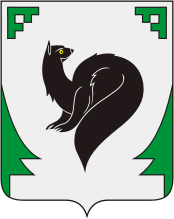 АДМИНИСТРАЦИЯ ГОРОДА МЕГИОНААНАЛИЗ ПРОИЗВОДСТВЕННОГО ТРАВМАТИЗМАВ ОРГАНИЗАЦИЯХ ГОРОДА МЕГИОНАЗА 1 КВАРТАЛ 2023 ГОДАВ 1 квартале 2023 года в организациях города произошёл 1 несчастный случай (в аналогичном периоде 2022 года – 1 несчастный случай), связанный с производством, при котором пострадал 1 работник, получив травмы, отнесенные к категории тяжелых (в 1 квартале 2022 года пострадал также 1 работник, получив смертельные травмы).Сравнительные данные о пострадавшихсо смертельным и тяжелым исходом за 1 квартал 2023 и 2022 годовНесчастные случаи, связанные с производством, произошли в следующих организациях:Причины производственного травматизмаАнализ несчастных случаев показал, что основными причинами произошедших случаев явились:Неудовлетворительная организация работ, выразившаяся в несоблюдении мер безопасности при проведении погрузочно-разгрузочных работ на опасном производственном объекте, приведшее к нарушению технологического процесса ведения погрузочно-разгрузочных работ.Неправильная зацепка (строповка) груза при проведении погрузочно-разгрузочных работ. Не информирование ответственного за безопасное производство работ о возникшей аварийной ситуации.Неудовлетворительная организация и осуществление производственного контроля. Кроме того, в 1 квартале 2023 года зафиксированы 2 несчастных случая, не связанных с производством, в результате которых 1 работник пострадал, 1 работник погиб по причине общего заболевания:Управление экономической политики2023 год№Наименование организацииДата н/сКол-во пострадавшихКол-во пострадавшихКол-во пострадавшихВид происшествия№Наименование организацииДата н/сВсего Со смертельным исходомС тяжёлым исходомВид происшествия1ООО «Буровая строительная компания»14.01.202311Удары падающими предметами и деталями при работе с нимиВСЕГО:101№Дата Количество пострадавшихКоличество пострадавшихПол пострадавшего Возраст Причина№Дата С тяжелым исходомСо смертельным исходомПол пострадавшего Возраст Причина120 марта1М51 годГеморрагический инсульт228 марта1М35 лет Атеросклеротическая болезнь сердца20222023Примечание Количество работающих 16 105  16135По данным статистикиКоэффициент частоты травматизма                               на 1000 работающих 00,01Увеличение показателя на 0,01Коэффициент смертности             на 1000 работающих 0,010Уменьшение показателя на 0,01